КОМБОТУР «МОНСТР ДЖЕТ»МОНСТР КАФЕ 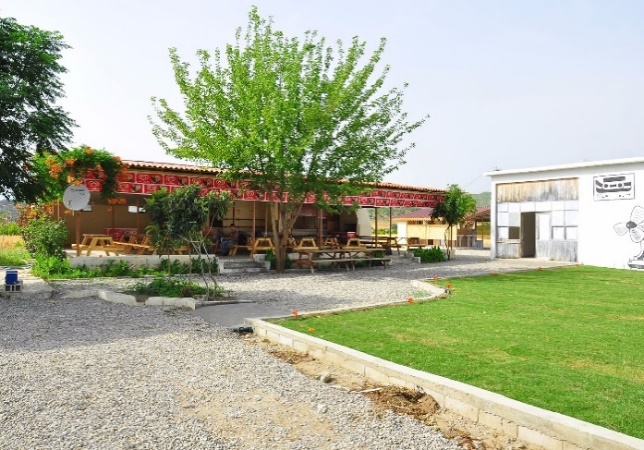 09:30 Встреча с ведущим тура в Монстр - кафе. Подпись страхового документа, ознакомление с программой.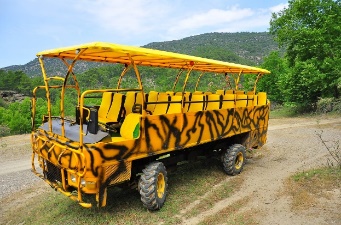 ТРАК САФАРИПоездка до Базы MONSTERJET через джунгли на монстр-траке. 30 мин.МОНСТР ЛОДКА 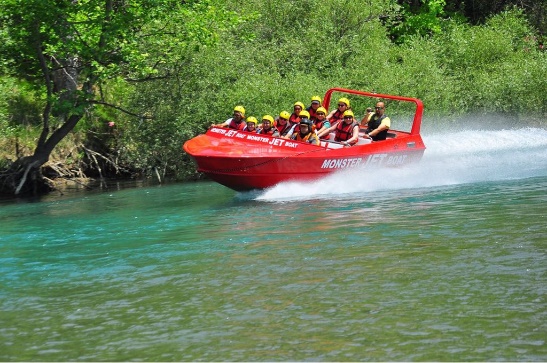 Сафари на скоростном катере. Маршрут : Саклы Каньон-Дженнет Каньон. Посещение пещеры.  45 мин.МОНСТР БАГГИ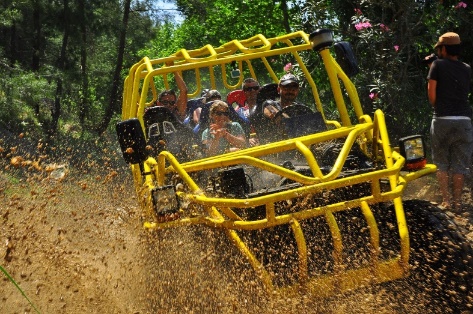 Сафари на Монстр Багги. Во время поездки очень пыльно и грязно, нужны очки и банданы ! 45 мин.ОБЕД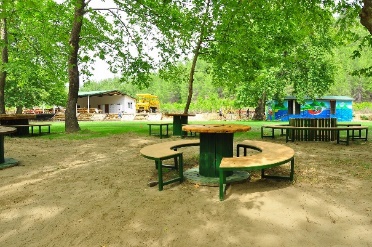 Обед. Меню: салаты, холодные закуски, плов и макароны, куриный шашлык и рыба. Десерт ( фрукты) Безалкогольные напитки включены в стоимость. Шведский стол!РЫБАЛКА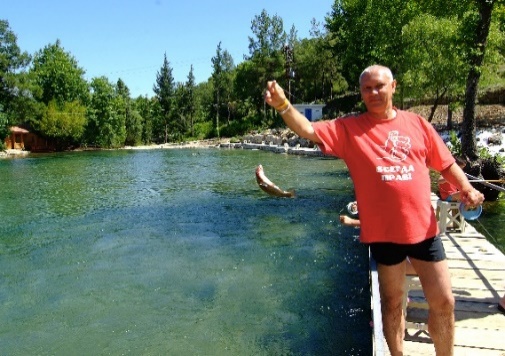 Рыба - форель. Удочки – обычные поплавочные. Можно также покататься на тарзанке!РАФТИНГ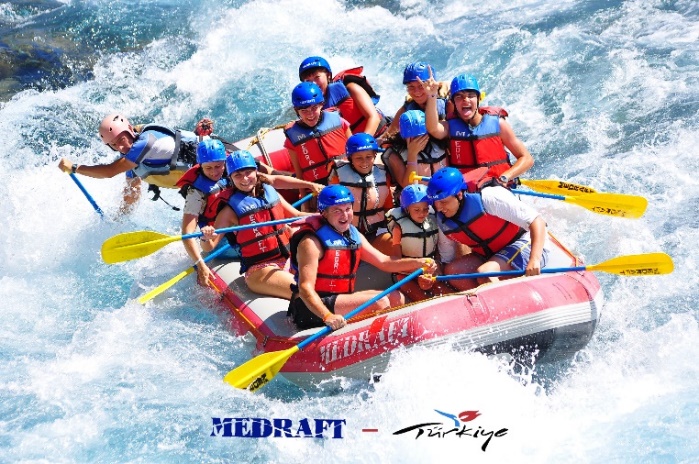 1 час 30 мин сплав по реке на ботах без остановок. р Кёпрюлю -территория Национального Парка Кёпрюлю Каньон. Нужна удобная обувь! Очередность программы может меняться